Рекомендации родителям.Развитие словаря по теме: «Наша армия. День защитника Отечества»Расскажите ребенку о празднике, о том кто такие защитники Отечества, кого поздравляют в этот день. Рассмотрите вместе с ребенком иллюстрации и фотографии, имеющие отношение к Российской армии. Проведите беседу, которая способствовала бы возникновению у ребенка уважительного отношения к Армии и защитникам Отечества.Игра «Один – много» Танк - ______________________Парашют - __________________Ракета - _____________________Самолет - ____________________Солдат - ______________________Корабль - _____________________Пограничник - _________________«Скажи правильно» (много чего?)Например: снаряд – много снарядов.Пушка, автомат, пистолет, медаль, каска, танк, самолет, ракета, флаг.«Подбери признак» Солдат (какой?) – Танк (какой?) – Ракета (какая?) – Летчик (какой) –  «Будь внимательным». Выложи из палочек катер (кораблик) по образцу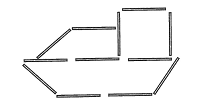 Игра «Четвертый - лишний» Водитель, капитан, повар, летчик Артиллерист, снайпер, повар, десантникМашинист, летчик, водитель, водопроводчик Танк, истребитель, вертолет, самолетЖелаю удачи!Учитель-логопед, Нежевцова Г.С.